*ATA DE REGISTRO DE PREÇON° 20231304ARP04O Instituto de Gestão e Humanização – IGH, entidade de direito privado e sem finslucrativos, classificado como Organização Social, vem tornar público a Ata de Registro dePreço, com a finalidade de adquirir bens de consumo para as Unidades elencadas abaixo:HEAPA - Hospital Estadual de Aparecida de Goiânia, com endereço à Av. Diamante,s/n - St. Conde dos Arcos, Aparecida de Goiânia/GO, CEP: 74.969-210.HEMU – Hospital Estadual da Mulher, com endereço R. R-7, s/n - St. Oeste, Goiânia -GO, 74125-090.HEMNSL - Hospital Estadual e Maternidade Nossa Senhora de Lourdes, localizado em R.230, S/N - Vila Jaragua, Goiânia - GO, 74655-130.PERÍODO DE COTAÇÃOData de início de recebimento das propostas: 13 de abril de 2023Data final de recebimento das propostas: 19 de abril de 2023O detalhamento do objeto, com suas especificações, quantidades, volumes e outros,poderão ser encontrados na plataforma eletrônica www.bionexo.com.br. Não possuindocadastro ativo no portal supracitado, o detalhamento do objeto deverá ser solicitado noendereço de e-mail: compras.go@igh.org.br. Não serão aceitas cotações por e-mail,apenas na plataforma BIONEXO.Em tempo, informamos que se encontra disponível fisicamente o detalhamento do editalno seguinte endereço: Av. Perimetral Qd. 37 Lt. 64, Setor Coimbra, Goiânia/GO, CEP:74.530-026.OresultadoserápublicadonositeoficialdoIGH(https://www.igh.org.br/transparencia), na pasta especifica da unidade.OBJETOVIGÊNCIA12 MESESMATERIAL DE ESCRITORIOPEDIDO04/2023Nota: O Regulamento de Compras, Alienações e Contratações De Obras e Serviços do Instituto deGestão e Humanização na Execução De Contratos de Gestão no Estado De Goiás, disponível paraconsulta no site https://www.igh.org.br/Goiânia/GO, 13 de abril de 2023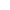 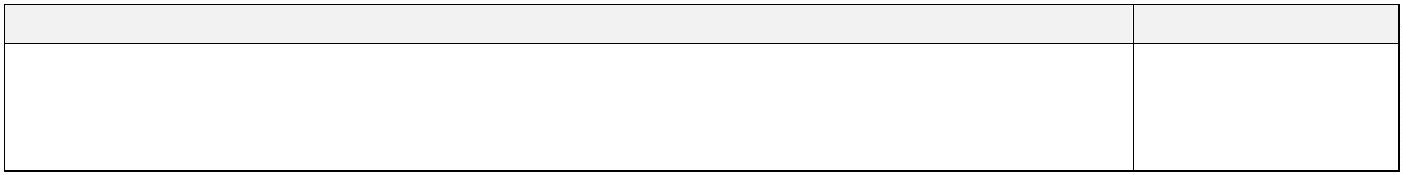 TERMO DE REFERÊNCIAAta de Registro de Preço 04/20231. Objeto: Registro de Preço para contratação de empresa fornecedora de materialescritório para as Unidade do IGH GO.1.1HEAPA – Hospital Estadual de Aparecida de Goiânia Caio Louzada – CNPJ:1.858.570/0004-86111.2 HEMU – Hospital Estadual da Mulher – CNPJ: 11.858.570/0002-14.3HEMNSL – Hospital Estadual e Maternidade Nossa Senhora de Lurdes – CNPJ:11.858.570/0005-6723. Justificativa: A contratação da empresa visa atender as necessidades das Unidadessupracitadas, relativas ao fornecimento de matérias de escritório.. Quantidade estimada.MÉDIA MENSALCód138ProdutoUnidadeHEAPAHEMU HEMNSL TOTAL427 94 839PAPEL A4 EXTRA BRANCORESMA3183.1Quantidade supracitada é estimada é estimada podendo variar conformedemanda.45. No julgamento das propostas, atendidas as condições prescritas neste Termo deReferência, será vencedora do certame, a proposta que apresentar o Menor ValorGlobal.. Os valores indicados na cotação serão fixos e irreajustáveis pelo prazo de 12 (doze)meses, ficando o fornecedor obrigado a entregar os produtos conforme solicitação doIGH, considerando as especificações do item 3.67. A vigência do Registro de Preço será de 12 meses, a contar da data de autorizaçãode fornecimento.. Local de entrega: os produtos solicitados deverão ser entregues, nas respectivasUnidades, conforme demanda:7.1Hospital Estadual de Aparecida de Goiânia Caio Louzada – HEAPA, localizado emAv. Diamante, s/n - St. Conde dos Arcos, Aparecida de Goiânia - GO, 74969-210.1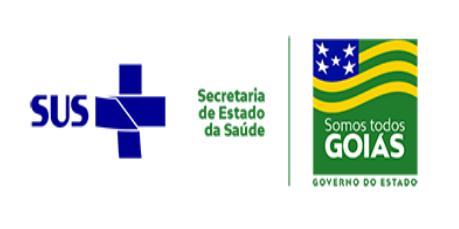 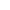 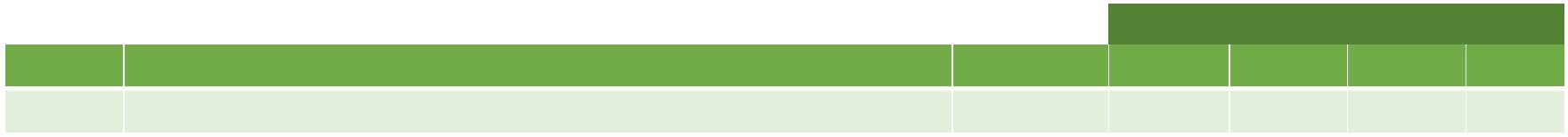 TERMO DE REFERÊNCIA777.2Hospital Estadual da Mulher – HEMU, localizado em R. R-7, s/n - St. Oeste,Goiânia - GO, 74125-090..3Hospital Estadual e Maternidade Nossa Senhora de Lurdes – HEMNSL, localizadoem R. 230, S/N - Vila Jaragua, Goiânia - GO, 74655-130.4Fornecedor deverá realizar a entrega dos itens no período compreendido entre as8h00min e as 16h30min, de segunda-feira a sexta-feira;89. Prazo de entrega: os materiais deverão ser entregues em até 05 dias corridos, acontar do envio da Ordem de Compra – OC pelo IGH;. Especificações para o fornecimento do objeto:999.1O faturamento deverá ser 30 dias após a emissão da Nota Fiscal..2 Os produtos com avarias deverão ser trocados, sem prejuízos ao Instituto..3 As notas fiscais devem ser emitidas para cada Unidade demandante.9.3.1 No corpo da nota fiscal deve conter o número do pedido e contrato degestão da respectiva Unidade:9.3.1.1HEAPA – Contrato de Gestão nº 096/2016 - SES/GO;99.3.1.2.3.1.3HEMU – Contrato de Gestão nº131/2012-SES/GO;HEMNSL – Termo de Transferência Nº 001/2013-SES/GO;10.Documentos de qualificação do fornecedor10.1 No momento da cotação, o interessado deverá apresentar os seguintesdocumentos:1110.1.1 Contrato social e documento de identificação do sócio/representante legal;0.1.2 Cartão CNPJ;0.1.3 Certidões de regularidade perante as Fazendas Municipal, Estadual eFederal, FGTS e CNDT;11.Disposições específicas2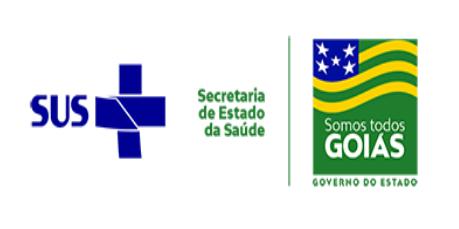 TERMO DE REFERÊNCIA11.1 As Unidades emitirão Ordem de Fornecimento relacionando os itens de suanecessidade, conforme sua demanda, respeitando pedido mínimo de 50% daestimativa mensal informada no item 3 deste Termo de Referência.111.2 A critério da unidade, poderá ser requerido o envio de amostra para análise econferência de sua conformidade;1.3 A unidade não ficará obrigada a adquirir o total de materiais previstos no item03 – Quantidade Estimada, sendo os quantitativos ali indicados simplesestimativas de consumo;11.4 Os valores cotados deverão incluir todas as despesas de transporte, tributos,frete, carregamento, descarregamento e outros custos decorrentes direta eindiretamente do fornecimento do objeto solicitado.Goiânia/GO, 13 de Abril de 2023Coordenadora de Compras3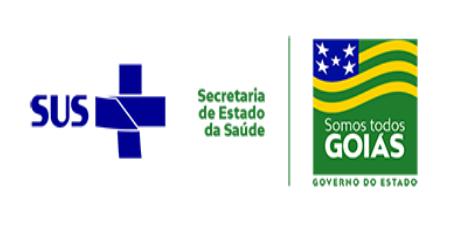 